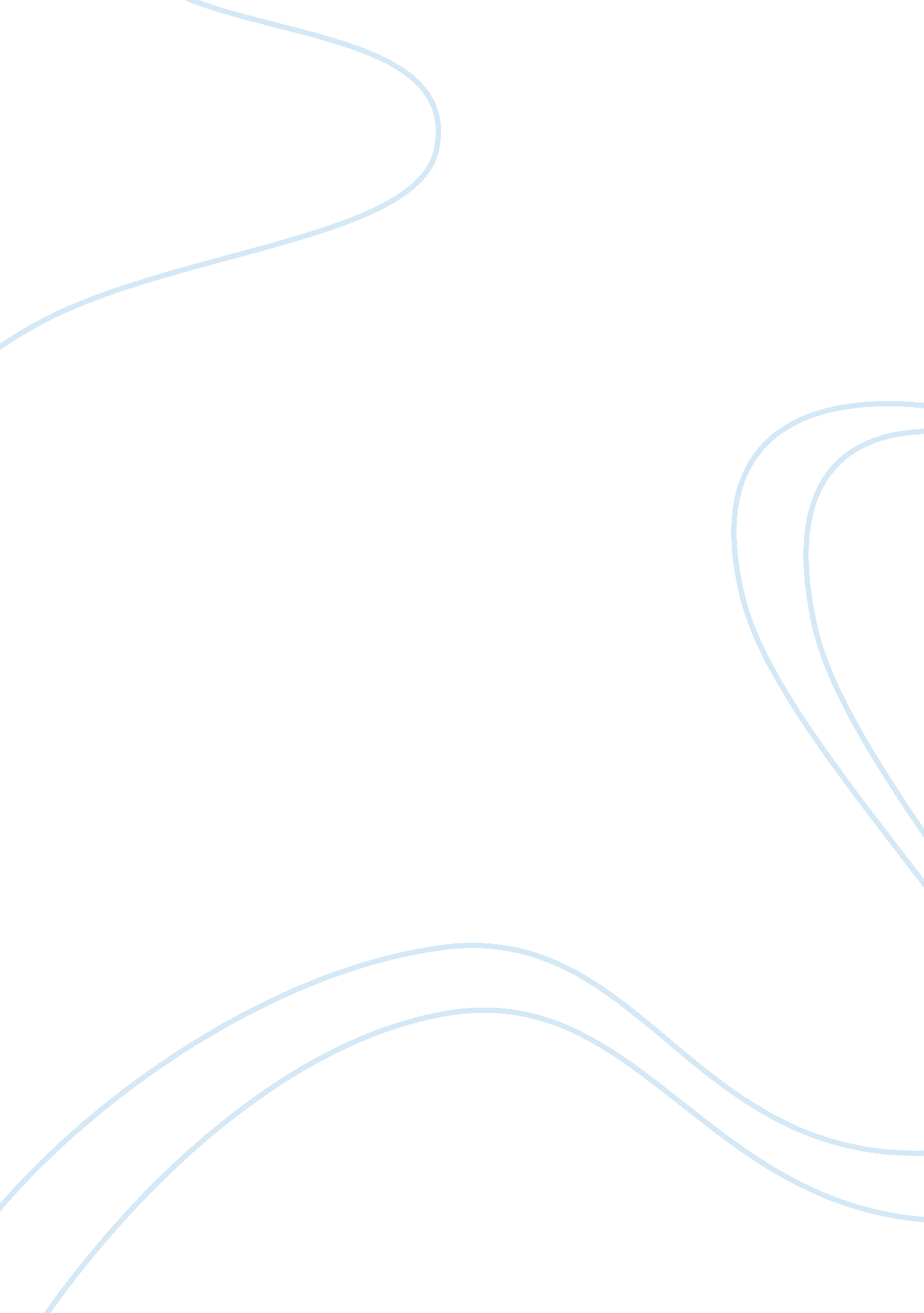 Results and discussion sampleSociology, Communication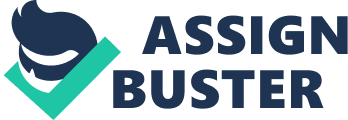 RESULTS AND DISCUSSION The measurement that were recorded from the experiment focused more on how the orange peel affect the growth of the mung bean plant over the course of the experiment. Table 1. Effect of Orange Peel to the Mung Bean Plant Trial 1| Orange Peel Growth Enhancer| Commercial Growth Enhancer| Pot 1| Week 1| Week 2| Week 1| | The mung bean plant sprouted a little. | The mung bean plant grew faster after putting a large amount of orange peel. | The mung bean plant grew faster. Trial 2| Orange PeelGrowth Enhancer| CommercialGrowth Enhancer| Pot 1| Week 1| Week 2 | Week 1| | The mung bean plant sprouted a little. | The mung bean plant grew faster after putting a large amount of orange peel. | The mung bean plant grew faster. | Table 1 shows the growth of the mung bean plant during a two-week period in two trials. As the table shows, when you put little amount of orange peel to the plant and when you put a large amount of orange peel to the plant. The mung bean plant grows faster using commercial growth enhancer. But using the orange peel as growth enhancer is somehow effective. CONCLUSION AND RECOMMENDATIONS Conclusions Based from the data gathered, the researchers conclude that the orange peel can be a good growth enhancer to mung bean plant. It gives a fast reaction to the plant. It has the same effect with commercial growth enhancers on mung bean plant. Recommendations Based from the drawn conclusions, the researchers recommend the following: 1. Conduct more reliable test using varied plants and test whether the growth enhancer will really help in faster plant growth. 2. Apply different measurement of the materials. Since putting a lot the orange peel to the plant gives faster reaction, try to apply less amount of it and test it. 3. Make one or more of the growth enhancer, and with different measurement of the materials, test whether it is more effective if you apply more orange peel or if it still effective if you put less orange peel to the plant. 